Publicado en Sarriguren 31621 el 30/03/2017 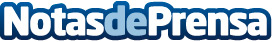 Ignacio Ugalde: ''Cooperativas y sociedades laborales tienen mucho que aportar a la Estrategia Navarra S3''ANEL ha celebrado un encuentro con empresas de Economía Social y la Directora General de Política Económica, Empresarial y Trabajo de Gobierno de Navarra, Izaskun GoñiDatos de contacto:Ricardo Barquín652778185Nota de prensa publicada en: https://www.notasdeprensa.es/ignacio-ugalde-cooperativas-y-sociedades Categorias: Navarra Emprendedores http://www.notasdeprensa.es